If you have P.O.A’s and Advance Directives for Healthcare, review themIf you do not have a P.O.A. or your P.O.A. was done before 2016, consider doing a new one Make a list of people who might act on your behalf Discuss your wishes with potential agentsMake an appointment with an estate planning attorney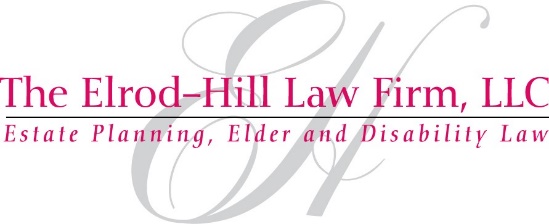 